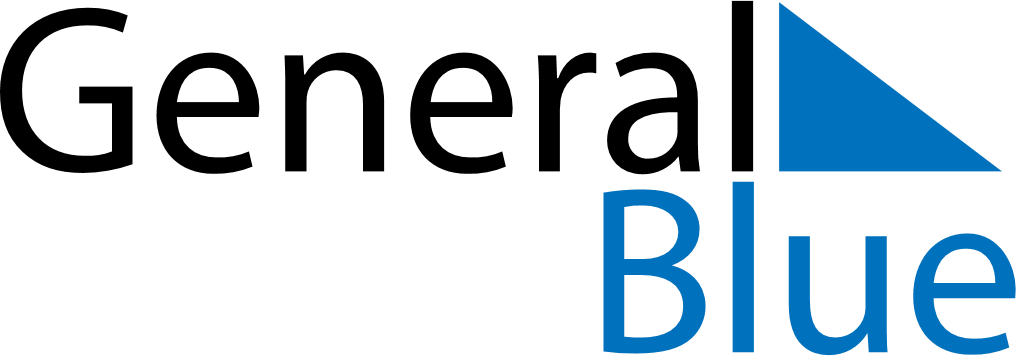 May 2024May 2024May 2024May 2024French GuianaFrench GuianaFrench GuianaSundayMondayTuesdayWednesdayThursdayFridayFridaySaturday12334Labour Day56789101011Victory DayAscension Day12131415161717181920212223242425PentecostWhit Monday26272829303131Mother’s Day